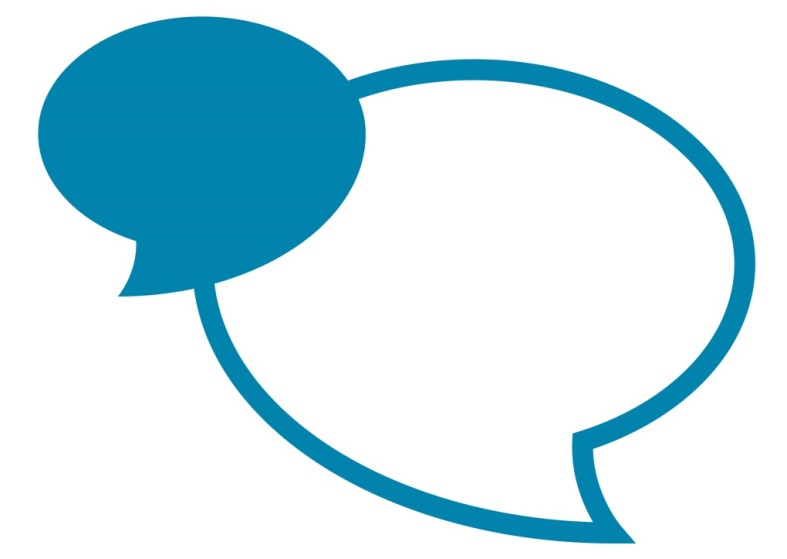 Post SpecificationTo be read in conjunction with the job family role profileDateMarch 2021Post TitlePerformance AssistantJob Family Role ProfileOS9Final GradeGrade 9Service Area descriptionService Area descriptionService Area descriptionThe Focus Family team is responsible for ensuring the successful delivery of the national Troubled Families programme within Cumbria.This work includes managing complex data to meet contractual requirements of a payment by results programme in order to successfully realise financial incentives and drive workforce development. The Focus Family team is responsible for ensuring the successful delivery of the national Troubled Families programme within Cumbria.This work includes managing complex data to meet contractual requirements of a payment by results programme in order to successfully realise financial incentives and drive workforce development. The Focus Family team is responsible for ensuring the successful delivery of the national Troubled Families programme within Cumbria.This work includes managing complex data to meet contractual requirements of a payment by results programme in order to successfully realise financial incentives and drive workforce development. Purpose of this post Purpose of this post Purpose of this post The post holder will be responsible for their own area of work within the Focus Family Team. This includes:Working on the successful implementation of a new software module within Cumbria County Council People Directorate. To manage the development of the Focus Family core information systems to fully maximise the functionality of the system to retain and produce accurate, timely and legally compliant data analysis and reports.Providing specialist advice on implementing business change processes, specifically in the roll out of new/upgraded IT systems/functionalityBuilding ‘new tools’ as requested, to assist in identifying and resolving records that have the potential to affect the integrity of the directorate’s databaseThe post holder will be responsible for their own area of work within the Focus Family Team. This includes:Working on the successful implementation of a new software module within Cumbria County Council People Directorate. To manage the development of the Focus Family core information systems to fully maximise the functionality of the system to retain and produce accurate, timely and legally compliant data analysis and reports.Providing specialist advice on implementing business change processes, specifically in the roll out of new/upgraded IT systems/functionalityBuilding ‘new tools’ as requested, to assist in identifying and resolving records that have the potential to affect the integrity of the directorate’s databaseThe post holder will be responsible for their own area of work within the Focus Family Team. This includes:Working on the successful implementation of a new software module within Cumbria County Council People Directorate. To manage the development of the Focus Family core information systems to fully maximise the functionality of the system to retain and produce accurate, timely and legally compliant data analysis and reports.Providing specialist advice on implementing business change processes, specifically in the roll out of new/upgraded IT systems/functionalityBuilding ‘new tools’ as requested, to assist in identifying and resolving records that have the potential to affect the integrity of the directorate’s databaseKey job specific accountabilitiesKey job specific accountabilitiesKey job specific accountabilities Design, administer and maintain data retrieval and access tools to ensure continuing access to accurate information to meet the Directorate’s requirements and the specific needs of the business units within the Directorate.Design, administer and update reports, views and other data extractions using the most appropriate tools to provide the required information in the correct format that is accurate, concise, high quality and timely.To develop systems which enable monitoring of the directorate’s activity against national targets and performance indicators, responding in a timely manner to accommodate new directives/recommendations from the government.Test reporting structures with system users to ensure functionality and accuracy.To arrange training programmes and update relevant system guidance and related documents, deliver workshops and mentoring to ensure core business systems are used consistently and effectively throughout the county.To work with staff to develop a framework which ensures that data is input promptly, accurately and in a timely manner.To analyse data issues to inform managers and staff of where/how to prioritise activities to improve data quality and the effectiveness/efficiency of the services offered by the directorate.As required to plan the collection of key data, implement collection, collate, analyse and return key data sets to government working with partners including schools and early years settingsProvide advice to managers, staff and external agencies in relation to software, systems and management information.  Design, administer and maintain data retrieval and access tools to ensure continuing access to accurate information to meet the Directorate’s requirements and the specific needs of the business units within the Directorate.Design, administer and update reports, views and other data extractions using the most appropriate tools to provide the required information in the correct format that is accurate, concise, high quality and timely.To develop systems which enable monitoring of the directorate’s activity against national targets and performance indicators, responding in a timely manner to accommodate new directives/recommendations from the government.Test reporting structures with system users to ensure functionality and accuracy.To arrange training programmes and update relevant system guidance and related documents, deliver workshops and mentoring to ensure core business systems are used consistently and effectively throughout the county.To work with staff to develop a framework which ensures that data is input promptly, accurately and in a timely manner.To analyse data issues to inform managers and staff of where/how to prioritise activities to improve data quality and the effectiveness/efficiency of the services offered by the directorate.As required to plan the collection of key data, implement collection, collate, analyse and return key data sets to government working with partners including schools and early years settingsProvide advice to managers, staff and external agencies in relation to software, systems and management information.  Design, administer and maintain data retrieval and access tools to ensure continuing access to accurate information to meet the Directorate’s requirements and the specific needs of the business units within the Directorate.Design, administer and update reports, views and other data extractions using the most appropriate tools to provide the required information in the correct format that is accurate, concise, high quality and timely.To develop systems which enable monitoring of the directorate’s activity against national targets and performance indicators, responding in a timely manner to accommodate new directives/recommendations from the government.Test reporting structures with system users to ensure functionality and accuracy.To arrange training programmes and update relevant system guidance and related documents, deliver workshops and mentoring to ensure core business systems are used consistently and effectively throughout the county.To work with staff to develop a framework which ensures that data is input promptly, accurately and in a timely manner.To analyse data issues to inform managers and staff of where/how to prioritise activities to improve data quality and the effectiveness/efficiency of the services offered by the directorate.As required to plan the collection of key data, implement collection, collate, analyse and return key data sets to government working with partners including schools and early years settingsProvide advice to managers, staff and external agencies in relation to software, systems and management information. Please note annual targets will be discussed during the appraisal processPlease note annual targets will be discussed during the appraisal processPlease note annual targets will be discussed during the appraisal processKey facts and figures of the postKey facts and figures of the postKey facts and figures of the postBudget ResponsibilitiesBudget ResponsibilitiesNone Staff Management ResponsibilitiesStaff Management ResponsibilitiesNoneOtherOtherEssential Criteria - Qualifications, knowledge, experience and expertiseEssential Criteria - Qualifications, knowledge, experience and expertiseEssential Criteria - Qualifications, knowledge, experience and expertiseRecognised relevant qualification to degree level, such as numerate or computer based subject, social research, information systems or information management OR Level 3 qualification with proven strong specific competencies in this area of work OR demonstrable equivalent experience.Experience in use of Excel and specialist software for data extraction and data manipulation.  Experience of using a database SQL report writing tool such as Crystal or BI.Experience of systems testing, implementation and business analysisExperience of working with a wide range of people including senior managersExperience of providing system support to usersSignificant experience of writing and presenting reports and user documentationUnderstanding of data protection issues, confidentiality and sensitivity to the needs of individuals.An understanding of data management techniques in relation to the administration of user permissions / access privilegesThe ability to work under pressure and to tight deadlines.The ability to work as part of team.Good organisational skills and an ability to work systematically, accurately and with attention to detail.Able to use own initiative and effectively manage own workload.Recognised relevant qualification to degree level, such as numerate or computer based subject, social research, information systems or information management OR Level 3 qualification with proven strong specific competencies in this area of work OR demonstrable equivalent experience.Experience in use of Excel and specialist software for data extraction and data manipulation.  Experience of using a database SQL report writing tool such as Crystal or BI.Experience of systems testing, implementation and business analysisExperience of working with a wide range of people including senior managersExperience of providing system support to usersSignificant experience of writing and presenting reports and user documentationUnderstanding of data protection issues, confidentiality and sensitivity to the needs of individuals.An understanding of data management techniques in relation to the administration of user permissions / access privilegesThe ability to work under pressure and to tight deadlines.The ability to work as part of team.Good organisational skills and an ability to work systematically, accurately and with attention to detail.Able to use own initiative and effectively manage own workload.Recognised relevant qualification to degree level, such as numerate or computer based subject, social research, information systems or information management OR Level 3 qualification with proven strong specific competencies in this area of work OR demonstrable equivalent experience.Experience in use of Excel and specialist software for data extraction and data manipulation.  Experience of using a database SQL report writing tool such as Crystal or BI.Experience of systems testing, implementation and business analysisExperience of working with a wide range of people including senior managersExperience of providing system support to usersSignificant experience of writing and presenting reports and user documentationUnderstanding of data protection issues, confidentiality and sensitivity to the needs of individuals.An understanding of data management techniques in relation to the administration of user permissions / access privilegesThe ability to work under pressure and to tight deadlines.The ability to work as part of team.Good organisational skills and an ability to work systematically, accurately and with attention to detail.Able to use own initiative and effectively manage own workload.Disclosure and Barring Service – DBS ChecksDisclosure and Barring Service – DBS ChecksDisclosure and Barring Service – DBS ChecksThis post does not require a DBS check.This post does not require a DBS check.This post does not require a DBS check.Job working circumstancesJob working circumstancesJob working circumstancesEmotional DemandsNoneNonePhysical DemandsNoneNoneWorking ConditionsNoneNoneOther FactorsOther FactorsOther FactorsAbility to travel around county and to relevant national and regional meetingsAbility to travel around county and to relevant national and regional meetingsAbility to travel around county and to relevant national and regional meetings